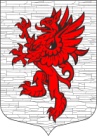 СОВЕТ ДЕПУТАТОВ       МУНИЦИПАЛЬНОГО ОБРАЗОВАНИЯЛОПУХИНСКОЕ СЕЛЬСКОЕ ПОСЕЛЕНИЕМО ЛОМОНОСОВСКИЙ МУНИЦИПАЛЬНЫЙ РАЙОНЛЕНИНГРАДСКОЙ ОБЛАСТИтретий созыв21 февраля  2017 года                                                                                  д. ЛопухинкаРЕШЕНИЕ № 9О внесении изменений в решение совета депутатов МО Лопухинское сельское поселение от 21 декабря 2016 года №56 «О бюджете муниципального образования Лопухинское сельское поселение на 2017 год и на плановый  период  2018 и 2019 годов»В соответствии со ст.185 Федерального закона РФ от 31.07.1998 г № 145-ФЗ «Бюджетный кодекс РФ» (в редакции Федеральных законов) и с Федеральным законом от 06.10.2003 г. № 131-ФЗ «Об общих принципах организации местного самоуправления в РФ» (в редакции Федеральных законов) Совет депутатов муниципального образования Лопухинское сельское поселение решил:1. Внести в решение Совета депутатов муниципального образования Лопухинское сельское поселение от 21 декабря 2016 года №56 «О бюджете муниципального образования Лопухинское сельское поселение  на 2017 год и на плановый  период  2018 и 2019 годов» следующие изменения:1.1 Статью 1 «Основные характеристики бюджета муниципального образования   Лопухинское сельское поселение на 2017 год» изложить в следующей редакции:1.Утвердить основные характеристики бюджета муниципального образования        Лопухинское сельское поселение на 2017 год:прогнозируемый объем доходов  в сумме  32481,1  тысяч рублей;прогнозируемый объем расходов в сумме  44906,3 тысяч рублей;прогнозируемый дефицит в сумме   12425,2 тысяч рублей. 2. Утвердить источники внутреннего финансирования дефицита бюджета  муниципального образования Лопухинское сельское поселение на 2017 год согласно приложению 1.1.2 В статью 3 «Доходы бюджета муниципального образования  Лопухинское сельское поселение», внести следующие изменения:1. Пункт 1 изложить в следующей редакции:Утвердить в пределах общего объема доходов бюджета муниципального образования  Лопухинское сельское поселение  установленного статьей 1 настоящего решения, прогнозируемые поступления доходов на 2017 год согласно  приложению 3.2. Пункт 3 изложить в следующей редакции:Утвердить в пределах общего  объема доходов  бюджета  поселения, установленного статьей 1 настоящего решения, объем безвозмездных поступлений на 2017 год в общей сумме 7869,7 тысяч рублей согласно приложению 5.1.3 Пункт 1 статьи 4 «Главные администраторы доходов  бюджета муниципального образования Лопухинское сельское поселение и главные администраторы источников внутреннего финансирования дефицита бюджета муниципального образования Лопухинское сельское поселение», изложить в следующей редакции:1.	Утвердить перечень и коды главных  администраторов доходов бюджета муниципального образования  Лопухинское сельское поселение на 2017 год и на плановый период 2018 и 2019 годов согласно приложению  7.1.4  В статью 5.  «Бюджетные ассигнования бюджета муниципального образования Лопухинское сельское поселение», внести следующие изменения:1. Пункт 1 изложить в следующей редакции:Утвердить в пределах общего объема расходов, установленного статьей 1 настоящего решения, распределение бюджетных ассигнований по разделам и подразделам, целевым статьям (муниципальным программам муниципального образования Лопухинское сельское поселение и непрограммным направлениям деятельности) и видам расходов классификации расходов бюджета  на 2017 год  согласно приложению 92. Пункт 3 изложить в следующей редакции:Утвердить ведомственную структуру расходов бюджета поселения на 2017 год согласно приложению 10.3. Пункт 5 изложить в следующей редакции:Утвердить муниципальный дорожный фонд муниципального образования Лопухинское сельское поселение на 2017 год в сумме 6127,8 тыс. рублей1.5 В статью 6. «Особенности установления отдельных расходных обязательств и использования бюджетных  ассигнований по обеспечению деятельности муниципальных органов муниципального образования  Лопухинское сельское поселение» внести следующие изменения:1. Пункт 1 изложить в следующей редакции:Утвердить расходы на обеспечение деятельности Местной администрации  муниципального образования Лопухинское сельское поселение на 2017 год в сумме 11050,6 тыс. рублей.2.  Утвердить приложение 20 «Бюджетные инвестиции в объекты муниципальной собственности муниципального образования Лопухинское сельское поселение Ломоносовского муниципального района Ленинградской области на 2017 год»3. Разместить (обнародовать) настоящее решение на официальном сайте МО Лопухинское сельское поселение в информационно-телекоммуникационной сети Интернет.4.  Настоящее решение вступает в силу с момента его опубликования.5.  Контроль за исполнением настоящего решения возложить на главу администрации МО Лопухинское сельское поселение Е.Н. Абакумова.Глава муниципального образования Лопухинское сельское поселение                                           		Знаменский А.В.